K u p n í   s m l o u v auzavřená podle § 2079 a násl. občanského zákoníku č. 89/2012 Sb. v platném zněníčíslo smlouvy:				992/20161. Smluvní stranyProdávajícíProdávající je zapsán v Obchodním rejstříku vedeném Městským soudem V Praze, oddíl C, vložka 5418.aKupujícíPovodí Ohře, státní podnik je zapsán v obchodním rejstříku Krajského soudu v Ústí nad Labem v oddílu A, vložce č. 13052  uzavírají tuto kupní smlouvu:2. Předmět smlouvy2.1 Předmětem této smlouvy je převod vlastnického práva k movité věci, a to nového a nepoužitého mikrovlnného rozkladného zařízení za podmínek podle této smlouvy. 	(dále jen předmět této smlouvy)Podrobná specifikace 1 ks mikrovlnného rozkladného zařízení a příslušenství je uvedena v příloze č. 1 kupní smlouvy – Technická specifikace, která je nedílnou součástí této smlouvy.3. CenaKupní cena předmětu této smlouvy uvedeného v čl. 2 včetně dodání na místo určené kupujícím je dohodnuta podle zákona č. 526/1990 Sb., o cenách, ve znění pozdějších předpisů, jako cena pevná.3.2	Kupní cena za předmět této smlouvy včetně výbavy uvedené v příloze této smlouvy   činí							           684 070,- Kč bez DPH,ke kupní ceně bude účtována DPH        		           143 654,70 Kč,(v zákonné výši stanovené ke dni zdanitelného plnění)cena celkem							827 724,70 Kč včetně DPHPodrobně je cena za předmět této smlouvy, včetně příslušenství a výbavy uvedena v příloze č. 2 této smlouvy – cenová skladba.4. Platební podmínky4.1 Kupující prohlašuje, že má zajištěny finanční prostředky k úhradě kupní ceny a zavazuje se předmět této smlouvy převzít a zaplatit prodávajícímu dohodnutou cenu dle bodu 3.2 smlouvy, za podmínek dle této smlouvy.4.2 Fakturu za předmět této smlouvy je prodávající oprávněn vystavit po protokolárním předání předmětu smlouvy. Faktura bude obsahovat podrobnou specifikaci předmětu, označení prodávajícího a kupujícího, fakturovanou částku, číslo kupní smlouvy, číslo dodacího listu, číslo faktury a datum s podpisem. Faktura musí splňovat náležitosti ve smyslu daňových a účetních předpisů platných na území České republiky, zejména zákona č. 563/1991 Sb., o účetnictví a zákona 235/2004 Sb., o DPH v platném znění a dále náležitosti stanovené touto smlouvou. Datem uskutečnění plnění bude den předání a převzetí předmětu této smlouvy uvedený na předávacím a přejímacím protokolu. Protokol bude nedílnou součástí faktury.4.3 Splatnost faktury je 30 dnů od data doručení faktury kupujícímu. Peněžitý závazek (dluh) kupujícího se považuje za splněný v den, kdy je dlužná částka připsána na účet prodávajícího.4.4	V případě, že faktura nebude obsahovat všechny, v bodě 4.2 této smlouvy uvedené náležitosti, nebo budou náležitosti chybné, kupující tuto fakturu vrátí. Prodávající je povinen ji opravit a opravenou fakturu zaslat znovu kupujícímu. V takovém případě začíná běžet nová lhůta splatnosti ode dne doručení bezvadně (opravené, popř. nově vystavené) faktury kupujícímu.5. Podmínky dodávky předmětu smlouvy5.1 Prodávající se zavazuje dodat kupujícímu požadovaný předmět této smlouvy uvedený v čl. 2 smlouvy do 6ti týdnů  od data podpisu kupní smlouvy. Po uplynutí uvedené lhůty má kupující právo odstoupit od smlouvy.5.2 Prodávající je povinen uvědomit kupujícího 10 pracovních dnů předem o datu předání předmětu této smlouvy. Předmět této smlouvy se prodávající zavazuje dopravit na místo předání.Místem předání je Povodí Ohře, státní podnik, VHL, Novosedlická 758, 415 01 Teplice.       Kontaktní osoba Kupujícího je Martin Chmelík, referent odboru obchodní přípravy investic, e-mail: chmelik@poh.cz, tel.: +420 474 636 212Kontaktní osoba - budoucí uživatel je Ing. Jan Bednárek, vedoucí odboru VHL, e-mail: Bednarek@poh.cz, tel.: +420 724 999 460.Kontaktní osoba Prodávajícího je Ing. Zdeněk Moravec, tel.: 318 599 083, e-mail:      moravec@chromspec.cz5.3 Převzetí nastane po provedené kontrole dodávky v místě plnění, vyzkoušení funkčnosti a zaškolení obsluhy. Piktogramy a popisy na přístroji musí odpovídat platným normám a být v českém jazyce. Každá dodávka musí obsahovat dodací list, který má tyto minimální náležitosti:číslo smlouvy,množství a ceny dle jednotlivých položek,číselný kód dodávky (dle položek),obchodní jméno prodávajícího,nezaměnitelnou specifikaci dodaných položek.dále prodávající při předání předmětu této smlouvy předá kupujícímu všechny potřebné doklady pro bezpečný provoz a údržbu, tj. zejména manuál, prohlášení o shodě dle zákona 22/1997 Sb., nebo CE certifikát, veškeré návody nutné k řádnému a bezpečnému užívání předmětu této smlouvy, veškerou dokumentaci a vybavení předmětu této smlouvy. Všechny doklady včetně dokumentace musí být v českém jazyce a předány v listinné podobě, nebo na elektronickém nosiči dat..5.4 	Pokud jde o právo z odpovědnosti za vady, má kupující vůči prodávajícímu tato práva a nároky:právo žádat bezplatné odstranění vady v rozsahu uvedeném v reklamaci, vyjma vad, na které se záruka nevztahuje. Vada musí být odstraněna do 30  dnů od prokazatelného uplatnění reklamace. V případě, že není možné reklamovanou vadu odstranit z technického nebo ekonomického hlediska má právo žádat nové bezvadné plnění, které musí být dodáno nejpozději do 6 týdnů od prokazatelného uplatnění reklamace,právo na poskytnutí slevy, odpovídající rozdílu ceny vadného a bezvadného předmětu smlouvy,právo odstoupit od smlouvy v případě, že se jedná o opakující se vadu předmětu smlouvy, včetně práva požadovat vrácení finanční částky, kterou kupující prodávajícímu zaplatil za vadný předmět smlouvy.V ostatním platí pro uplatňování a způsob odstraňování vad ustanovení §2099 až 2117 zákona č. 89/2012, občanský zákoník, v platném znění.5.5 Prodávající prohlašuje, že předmět této smlouvy nemá žádné právní ani jiné vady, které by bránily jeho řádnému užívání.5.6 Prodávající se zavazuje, že předmět této smlouvy s veškerým příslušenstvím je, jako celek i jeho jednotlivé části, v souladu se všemi platnými právními předpisy, technickými normami a standardy a splňuje zákonné podmínky pro jeho užívání.5.7 Každá smluvní strana má právo od smlouvy písemně odstoupit, jestliže druhá smluvní strana neplní povinnosti, které podle této smlouvy má a to ani v přiměřeně dodatečně dohodnuté lhůtě.6. Smluvní sankce6.1 V případě, že je kupující v prodlení s úhradou faktury, uhradí kupující prodávajícímu úrok z prodlení ve výši 0,2 % z dlužné částky za každý den prodlení s úhradou dlužné částky.6.2 V případě, že bude prodávající v prodlení s dodáním předmětu této smlouvy, zaplatí prodávající kupujícímu smluvní pokutu z celkové kupní ceny nedodaného předmětu smlouvy ve výši 0,2 % za každý započatý den prodlení.6.3 Zaplacením smluvní pokuty není dotčeno právo na náhradu škody a to ani v rozsahu převyšujícím smluvní pokutu.6.4 Smluvní pokuta za nedodržení termínu provedení záručních a servisních prací je stanovena na 500,- Kč za každý den prodlení oproti sjednané době.6.5 Sankci (smluvní pokutu, úrok z prodlení) vyúčtuje oprávněná strana straně povinné písemnou formou. Ve vyúčtování musí být uvedeno to ustanovení smlouvy, které k vyúčtování sankce opravňuje a způsob výpočtu celkové výše sankce.6.6. Pro zajištění úhrady oprávněně vyúčtovaných sankcí je kupující oprávněn provést zápočet vyúčtované sankce proti jakékoliv oprávněné pohledávce, kterou má, nebo bude mít, prodávající za kupujícím.6.7 Strana povinná je povinna uhradit vyúčtované sankce nejpozději do 30 dnů od dne obdržení příslušného vyúčtování.7. Záruka7.1 Záruka je poskytnuta v rozsahu a za podmínek uvedených v záručním listě, odsouhlasených oběma smluvními stranami. Prodávající je povinen seznámit kupujícího se zněním podmínek v záručním listě ve lhůtě podle článku 9.2 této smlouvy. Prodávající poskytuje kupujícímu záruku na předmět smlouvy v délce 24 měsíců od předání předmětu této smlouvy.8. Rozhodné právo8.1 Výklad smluv i všechny právní poměry z těchto smluv vyplývající, se řídí českým právem. Jazykem smluv je čeština.  Všechny spory, vzniklé z těchto smluv nebo v souvislosti s nimi, budou smluvní strany řešit především vzájemnou dohodou, v případě nedohody bude spor postoupen příslušnému soudu.9.  Závěrečná ujednání9.1  	Smlouva je platná a účinná dnem podpisu poslední smluvní stranou.9.2   Prodávající je povinen předložit kupujícímu veškeré součásti smlouvy, přílohy a další podklady, které vyžadují souhlas kupujícího, nejméně 10 dnů před plánovaným převzetím předmětu smlouvy.9.3   Smluvní strany berou na vědomí, že Povodí Ohře, státní podnik, má na základě zákona č. 340/2015 Sb. o zvláštních podmínkách účinnosti některých smluv, uveřejňování těchto smluv a o registru smluv (zákon o registru smluv), stanovenu povinnost uveřejňovat soukromoprávní smlouvy prostřednictvím registru smluv. Smluvní strany tímto bez výhrad souhlasí s uveřejněním celého textu smlouvy prostřednictvím registru smluv.   9.4  	Tato smlouva může být měněna nebo doplňována výhradně písemnými dodatky, podepsanými smluvními stranami.9.5  	Smlouva je vyhotovena ve čtyřech stejnopisech s platností originálu, přičemž každá ze smluvních stran obdrží po dvou oboustranně podepsaných vyhotoveních.9.6    Nedílnou součástí kupní smlouvy je příloha č. 1 - Technická specifikace a příloha č. 2 - Cenová skladba.9.7   Oprávnění zástupci smluvních stran po přečtení textu smlouvy prohlašují, že smlouva je sepsána určitě, vážně a srozumitelně, v souladu s jejich pravou a svobodnou vůlí.Smluvní strany dále potvrzují, že si smlouvu přečetly, že byla sjednána svobodně a vážně a nebyla ujednána v tísni, ani za jinak jednostranně nevýhodných podmínek.Příloha č. 1 ke Kupní smlouvě č. 992/2016Technická specifikaceMikrovlnný rozkladný systémDvoumagnetronové uspořádání s rotačním difuzérem a zcela rovnoměrným rozložením energieCelkový mikrovlnný výkon 1900W.Magnetrony chráněny před odraženým zářením.Kontinuální výkon řízený PID regulátorem.Kontinuální měření teploty termočlánkem a bezkontakní měření ve všech nádobkách.Velký vnitřní prostor umožnuje vložení velkokapacitních rotorů.Vnitřní prostor chráněn vícevrstným PTFE povlakem,umožňujícím práci s HF.Vnitřní proces monitorován vestvěnou kamerou.Zabudovaný odtah oddělený od elektroniky.Otevírání z přední strany, panty na straně, bezpečnostní blokování otevření při vyšších teplotách.Vysokotlaký patnáctipozicový rotor, materiál nádobek TFM.Každá nádobka opatřena pojistným ventilem s pružinou pro uvolnění přetlaku a opětovné uzavření.Objem nádobek 100ml, tlak 100 barů, teplota 300°C.Ovládání Terminálem 660 s barevnou dotykovou obrazovkou 6,5".Výstupy USB, RS232, LAN, video. Intuitivní ovládání pomocí ikon.Dodáváno se zabudovanou kuchařkou a standardními metodami.Ukládání metod a průběhů rozkladu.Nový Milestone Connect app umožňuje připojení externích zařízení a dálkové ovládání mikrovlnného systému.Vyhovuje standardním metodám US EPA 3052; US EPA 3051A; US EPA 3546; ASTM D4309-96; ASTM D-5765; ASTM D-6010; RoHS; WEEE a ELV.Záruka 24 měsíců.Příloha č. 2 ke Kupní smlouvě č. 992/2016 - Cenová skladba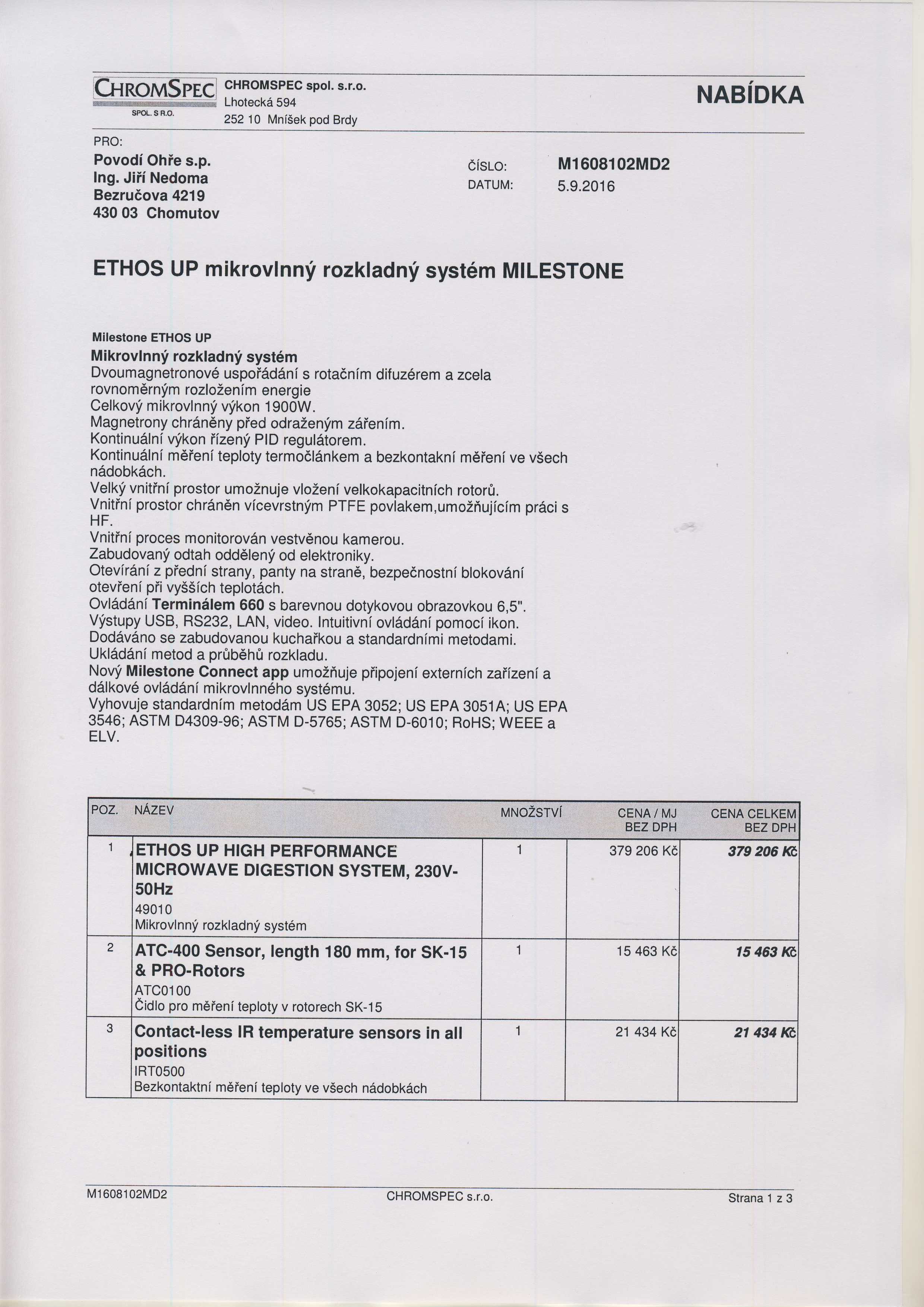 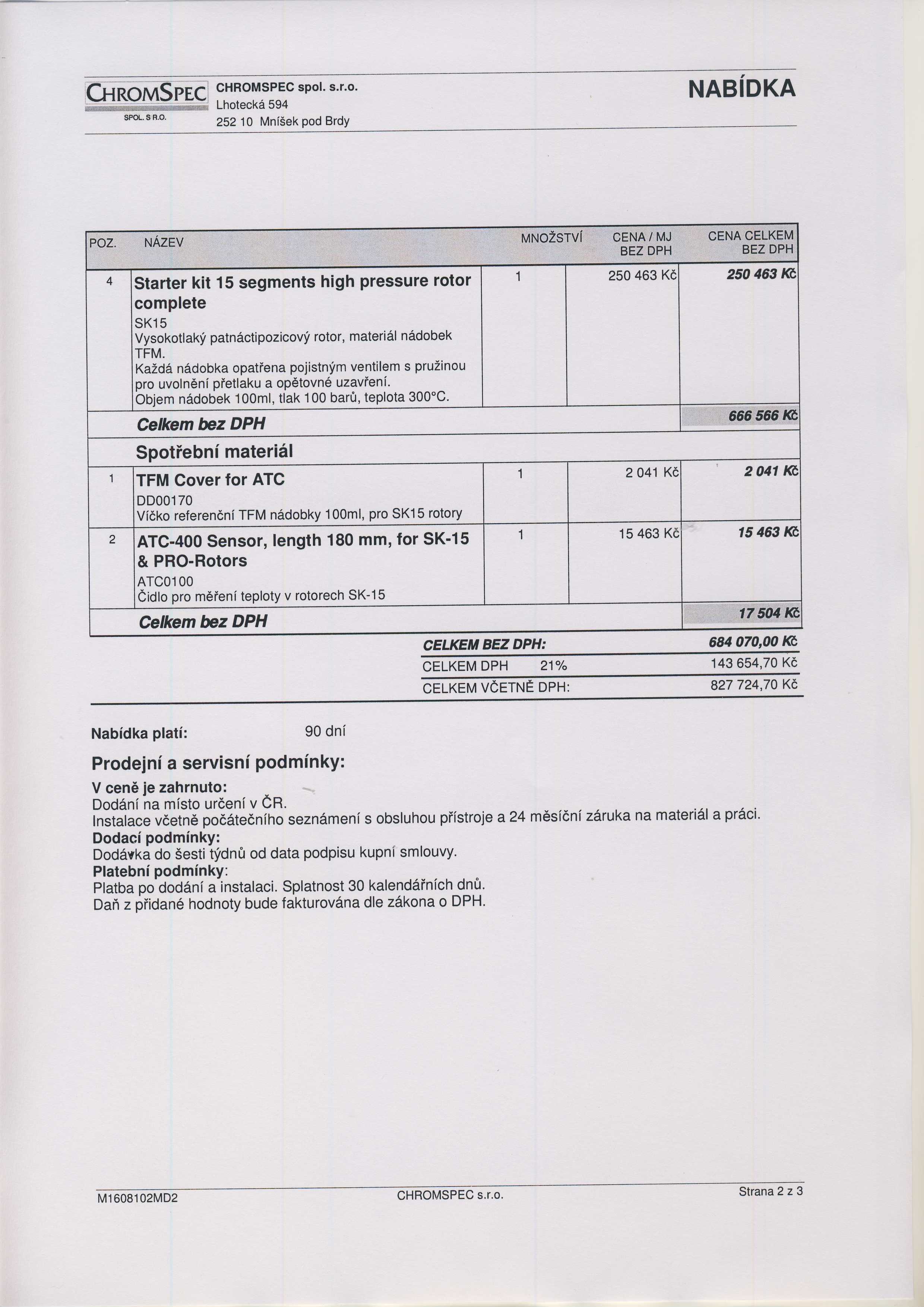 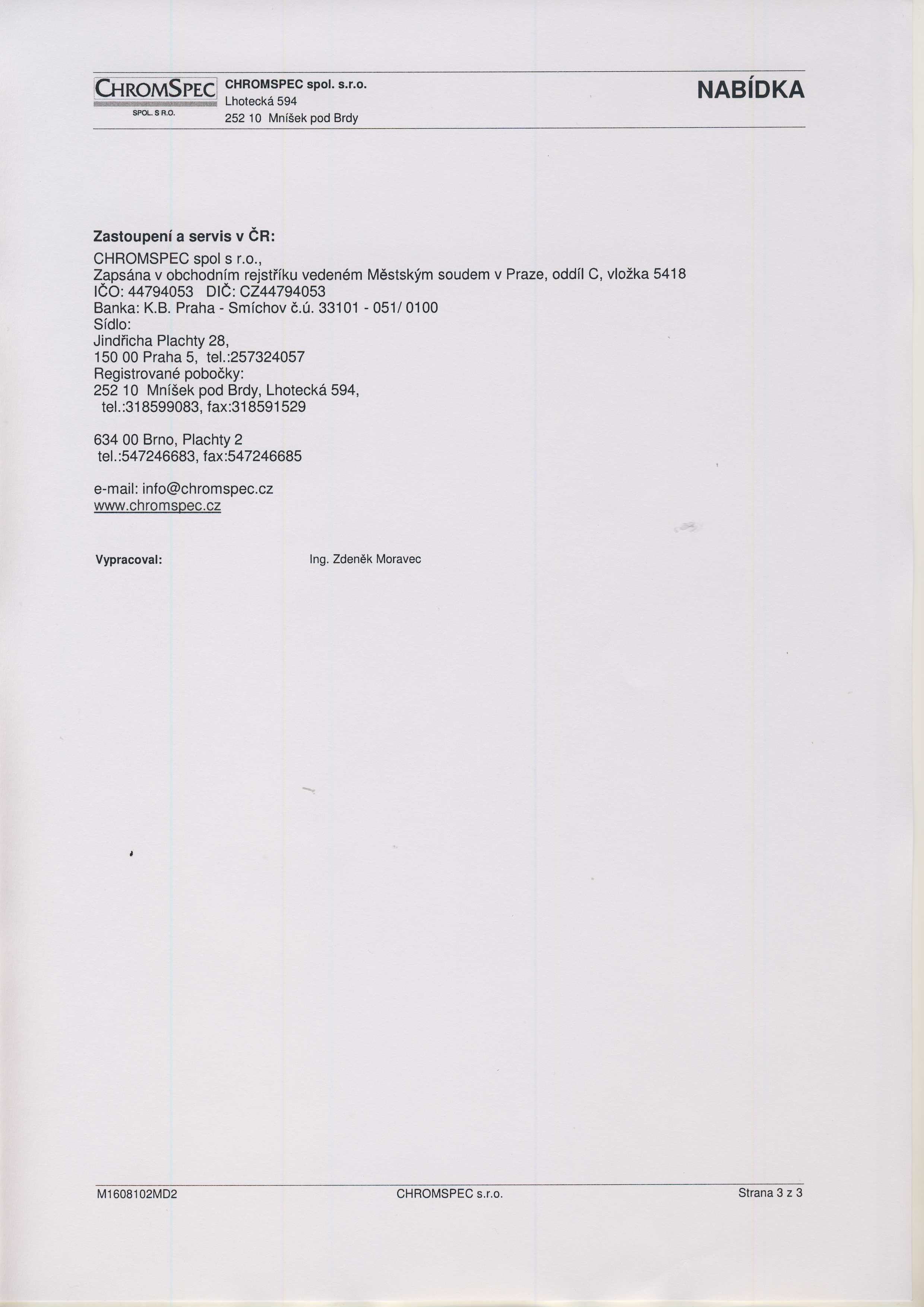 Obchodní firma:CHROMSPEC spol. s r.o.Sídlo:Jindřicha Plachty 28, 150 00  Praha 5Statutární orgán:Ing. Zdeněk Moravec, jednatelTechnický zástupce:Ing. Zdeněk MoravecIČ:44794053DIČ:CZ44794053Bankovní spojení:KB Praha - SmíchovČíslo účtu     :33101051/0100Telefon:318599083Obchodní firma:Povodí Ohře, státní podnikSídlo:Bezručova 4219, Chomutov, PSČ 430 03Statutární orgán:Ing. Jiří Nedoma, generální ředitelZástupce ve věcech smluvních:Ing. Jan Fischer, ekonomický ředitelTechnický zástupce:Ing. Miroslav Beržinský, vedoucí odboru obchodní přípravy investicIČ:70889988DIČ:CZ70889988Bankovní spojení:Komerční banka, a.s.Číslo účtu     :9137441/0100Telefon:474 636 111Typ/model:Modelový kód:	Milestone ETHOS UP49010V Praze dneV Chomutově dneza Prodávajícího:za Prodávajícího:za Kupujícího:za Kupujícího:CHROMSPEC spol. s r.o.CHROMSPEC spol. s r.o.Povodí Ohře, státní podnikPovodí Ohře, státní podnikIng. Zdeněk MoravecIng. Zdeněk MoravecIng. Jan FischerIng. Jan Fischerjednateljednatelekonomický ředitelekonomický ředitel